Name:        Date:        Period:      Below are examples of what you can create using Microsoft Word form fields.2+2 =      2(25-18) =      Why did Carlson want to shoot Curley’s dog in Of Mice and Men?  The dog:
Which of the following U.S. Presidents were in office during an officially declared war involving the U.S.?
 Harry S. Truman
 Woodrow Wilson
 Dwight D. Eisenhower
 Howard Taft
 Herbert Hoover
 John F. Kennedy
 George H.W. BushIdentify the countries using the map of Europe below.a)      b)      c)      d)      e)      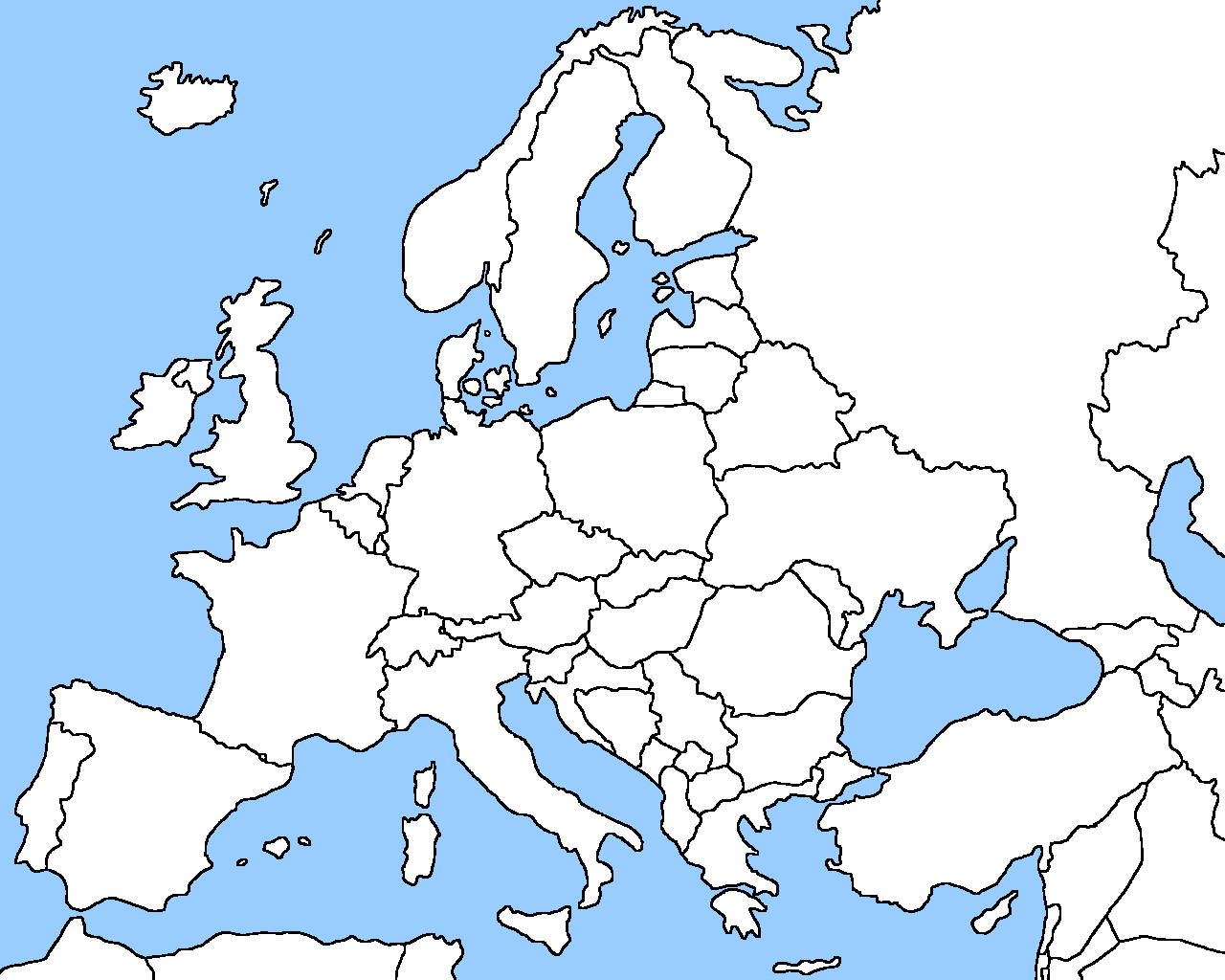 ExampleWorksheet | Microsoft Word Forms